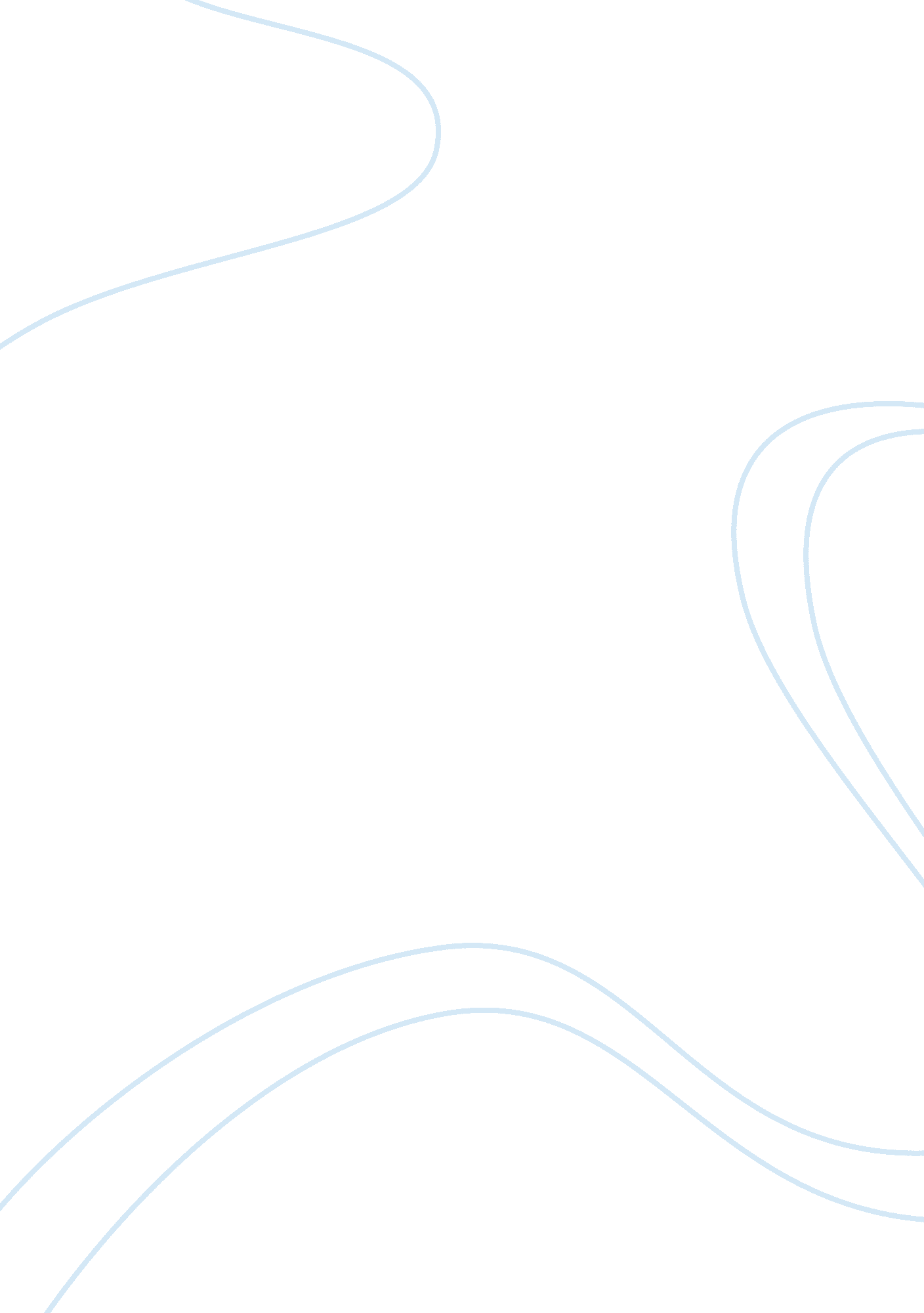 Leadership role model of barrack obamaBusiness, Management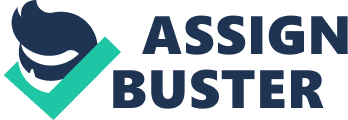 Through the last presidential election, Barack Obama took control of the White House through a stunning rise to power that wasn’t envisioned even a few years before his election. While much research has gone into the various factors related to his surge to power, one of the most predominant such elements is his leadership qualities. It’s clear that within this spectrum of understanding Obama’s abilities shine and strongly influenced a nation that had in large part been ignorant of him or his message to embrace his vision for the country’s future. Obama exhibits a variety of leadership styles. One such leadership style is the transformational-charismatic approach. Within this approach it has been argued that a great deal of Obama’s success has occurred as he has been able to influence large bodies of people and foreign dignitaries with his charismatic style, thus resulting in his being able to enact policy changes and a variety of means of political goals. As a role model one can examine the means by which Obama is able to influence individuals and attempt to model their behavior after these qualities. Another important aspect of Obama’s leadership and position as a role model is his cross-cultural background. In these regards, his is able to appeal to a wide variety of individuals. This is particularly important in the wake of the Bush administration where a large body of thought believed American cultural sensibilities abroad were ignored and with the emergence of the Obama administration new steps could be take to repair America’s image abroad.            Another important factor in terms of Barack Obama’s leadership is the extensive education he received. Much discussion has gone into the nature of African-American leadership within society. The discussion has centered on the black of intellectual or educated leaders, leaving children role models of only sports stars or entertainment personalities. With the election of Barack Obama as the first African-American President his position as a role model within the black community through his substantial education and positive values was realized. In great regards, one sees Obama within this context of leadership and youth that previously lacked a strong role model from their ethnic background are now able to advance with this individual in mind. It’s for this reason that Barack Obama makes for such a powerful and moving role model and leader in contemporary society. 